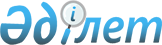 О проведении приписки граждан к призывному участку по Бородулихинскому району в 2009 году
					
			Утративший силу
			
			
		
					Решение акима Бородулихинского района Восточно-Казахстанской области от   13 февраля 2009 года N 10. Зарегистрировано Управлением юстиции Бородулихинского района Департамента юстиции Восточно-Казахстанской области 16 февраля 2009 года за N 5-8-77. Утратило силу решением акима Бородулихинского района Восточно-Казахстанской области от 31 марта 2009 года N 14      Сноска. Утратило

 силу решением акима Бородулихинского района Восточно-Казахстанской области от 31.03.2009 N 14.

      

      

      В соответствии с Законом Республики Казахстан от 8 июля 2005 года № 74 «О воинской обязанности и воинской службе», подпунктом 13) пункта 1 статьи 33 Закона Республики Казахстан от 23 января 2001 года № 148 «О местном государственном управлении в Республике Казахстан», главы 2 постановления Правительства Республики Казахстан № 371 от 5 мая 2006 года «Об утверждении Правил о порядке ведения воинского учета военнообязанных и призывников в Республике Казахстан», в целях принятия юношей на воинский учет, определение их количества, степени годности к воинской службе, установление общеобразовательного уровня, полученной специальности и уровня физической подготовленности Аким Бородулихинского района Р Е Ш И Л:



      1. Рекомендовать начальнику отдела по делам обороны (С. Д. Сатыбалдиев) (по согласованию):

      1) в период с января по март 2009 года провести приписку к призывному участку, юношей, проживающих постоянно или временно на территории района, которым в год приписки исполняется 17 лет, а также не прошедших приписку ранее;

      2) укомплектовать группы из числа граждан подлежащих приписке, не проходящих курсы начальной военной подготовки в учебных заведениях для передачи их на учебный пункт;

      3) проводить работы по отбору кандидатов в военно-учебные заведения.



      2. Исходя из количества граждан, подлежащих приписке к призывному участку, утвердить количество технических работников, необходимых для проведения приписки (приложение 1).



      3. Утвердить состав комиссии по приписке граждан к призывному участку в следующем составе:

      1) Сатыбалдиев Сатбек Джакипович – начальник отдела по делам обороны, председатель комиссии (по согласованию);

      2) Атаева Рыскуль Абузаровна - заместителя акима района,

заместитель председателя призывной комиссии.

      Члены комиссии:

      1) Будумбаев Кумарбек Сиязович – заместитель начальник районного отдела внутренних дел (по согласованию);

      2) Попп Савидж Умутовна – старший врач медицинской комиссии (по согласованию);

      3) Толыбова Юлия Абытолыбовна – медицинская сестра, секретарь комиссии (по согласованию).



      4. Утвердить график работы комиссии по приписке (приложение 2) и график сдачи анализов (приложение 3).



      5. Рекомендовать Директор КГКП «РМО Бородулихинского района» (Эфендиев У. М.) (по согласованию):

      1) выделить на период проведения комиссии к призывному участку помещение Жезкентской ГУБ, Ново-Шульбинской СУБ, для проведения медицинского освидетельствования граждан, подлежащих приписке;

      2) обеспечить качественное и внеочередное обследование граждан, подлежащих приписке, по направлению комиссии по приписке к призывному участку;

      3) обеспечить проведение флюорографии, сдачу анализов крови, мочи, крови на микро реакцию, на группу, на ЭКГ;

      4) обеспечить резерв коек для проведения дополнительного исследования здоровья граждан, подлежащих приписке;

      5) исследования проводить в сроки, установленные комиссией по приписке.



      6. Рекомендовать руководителям организаций образования и иных организаций независимо от форм собственности и подчинения:

      1) обеспечить своевременное оповещение и явку граждан, подлежащих приписке на комиссию по приписке;

      2) граждан, подлежащих приписке, освободить от работ, занятий, отозвать из командировок, отпусков для стационарного обследования, а также для сдачи амбулаторного анализа на основании Закона Республики Казахстан № 74 от 8 июля 2005 года «О воинской обязанности и воинской службе».



      7. Акимам сельских и поселковых округов:

      1) вручить персональные повестки гражданам, подлежащим приписке и обеспечить их явку на комиссию по приписке в дни, указанные отделом по делам обороны;

      2) организовать сопровождающих и транспорт для доставки граждан подлежащих приписке на призывной пункт;

      3) доставку граждан, подлежащих приписке, производить по плану отдела по делам обороны, из средств местного бюджета.



      8. Рекомендовать начальнику районного отдела внутренних дел (Ибраев Д. Б.) (по согласованию):

      1) информировать отдел по делам обороны о ранее судимых гражданах, подлежащих приписке к призывному участку, отбывающих наказания, находящихся под следствием;

      2) проводить розыск лиц, уклоняющихся от воинской обязанности и доставлять их в отдел по делам обороны;

      3) в период проведения комиссии организовать обеспечение общественного порядка.



      9. Начальнику отдела образования (и.о. Шпилькина А. А.):

      1) организовать предоставление из организации образования в отдел по делам обороны характеризующие материалы на граждан, подлежащих приписке;

      2) совместно с акимами сельских и поселковых округов организовать учебные пункты для лиц, не проходящих НВП в учебных заведениях.



      10. Начальнику отдела финансов (Алпыспаева Ш. А.) и начальнику отдела экономики (Кабдрахманов Е. Е.):

      1) выделить необходимое для организации и проведения приписки, финансирование отдела по делам обороны в пределах утвержденного бюджета на 2009 год (приложение 4) расчет денежных средств.



      11. Контроль за исполнением настоящего постановления возложить на заместителя акима района Атаеву Р. А.. 



      12. Постановление от 12 февраля 2008 года № 10 «О проведении приписки граждан к призывному участку по Бородулихинскому району в 2008 году», зарегистрированный в Реестре государственной регистрации нормативных правовых актов за № 5-8-53, признать утратившим силу.



      13. Настоящее решение вступает в силу со дня государственной регистрации в управлении юстиции и вводится в действие по истечении 10 календарных дней  после первого  официального опубликования.

      

      

      Аким района                                Т. Касымов      

                                                           Приложение 1

  к решению акима района

      № 10 от 13 февраля 2009 г. 

      Р А С Ч Е Т 

      количества технических работников, необходимых

      для организации и проведения приписки.

      Оформление личных дел приписников – 3 человека.

      Беседа с приписником, уточнение личного дела, оформление личного дела – 30 минут.

      В день принимается – 50 человек.

      Необходимо тех. работников при 7 часовом рабочем дне

      всего 50*0,5 часов = 25 часов.

      25 часов: 7 часов = 3 человека.            

      Приложение 2

      к решению акима района

       № 10 от 13 февраля 2009 г. 

      Г Р А Ф И К

      проведения комиссии по приписке

      приложение 3

      к решению акима района

      № 10 от 13 февраля 2009 г. 

Г Р А Ф И К

сдачи анализов граждан подлежащих приписке

      Приложение 4

      к решению акима района

      № 10 от 13 февраля 2009 г. 

 Р А С Ч Е Т

денежных средств, необходимых

для организации и проведения приписки

в Бородулихинском районе.

      Всего необходимо денежных средств для приведения приписки в 2009 году 700 000 тенге, в том числе по видам расходов: 

      1. Транспортные услуги - 250 000 тенге,

      2. Услуги связи - 40 000 тенге,

      3. Приобретение прочих товаров

      (бензин, канцелярские товары и другие) – 150 000 тенге,

      4. Прочие услуги (заработная плата врачам, заработная плата техническим работникам, медицинские обследование и т.д.) – 698 000 тенге,

      5. Командировочные расходы – 20 000 тенге.

      

      

      Начальник отдела по делам обороны               С. Сатыбалдиев
					© 2012. РГП на ПХВ «Институт законодательства и правовой информации Республики Казахстан» Министерства юстиции Республики Казахстан
				№

п/пНаименование

сель/пос.

округовВсегоПо дням явкиПо дням явкиПо дням явкиПо дням явкиПо дням явкиПо дням явки№

п/пНаименование

сель/пос.

округовВсего23.02.

09г24.02.

09г25.02.

09г26.02.

09г27.02.

09г02.03.

09г1Бородулихинский38382Бакинский10103Дмитриевский664Новодворовский885Переменовский21216Степной777Подборный15158Бель-Агачский999Жезкентский464610Ново-Покровский171711Петропавловский6612Зубаирский7713Андреевский5514Уба-Форпостовский2215Ново-Шульбинский232316Красно-Ярский5517Жерновский9918Ленинский151519Таврический1111ВСЕГО:
276
50
46
50
50
49
15
№

п/пНаименование

сель/пос.

округовв

с

е

г

оПо дням явкиПо дням явкиПо дням явкиПо дням явкиПо дням явкиПо дням явкиПо дням явкиПо дням явкиПо дням явки№

п/пНаименование

сель/пос.

округовв

с

е

г

о16.

02.

09г17.

02.

09г18.

02.

09г18.

02.

09г19.

02.

09г20.

02.

09г23.

02.

09г24.

02.

09г25.

02.

09г1.Бородулихинский38382.Бакинский10103.Дмитриевский664.Новодворовский885.Переменовский21216.Степной777.Подборный15158.Бель-Агачский999.Жезкентский464610.Ново-Покровский171711.Петропавловский6612.Зубаирский7713.Андреевский5514.Уба-Форпостовский2215.Ново-Шульбинский232316.Красно-Ярский5517.Жерновский9918.Ленинский151519.Таврический1111и

т

о

г

о
В Бородулихинской ЦРБВ Бородулихинской ЦРБ50
50
49
15
В Жезкентской ПУБВ Жезкентской ПУБ46
В Новошульбинской СУБВ Новошульбинской СУБ50
